Monthly Bill TrackerMonthly Bill TrackerMonthly Bill TrackerMonthly Bill TrackerMonthly Bill TrackerFor the month of:BillBillDue DateAmountPaid?Total:Total:Total:Notes:Notes: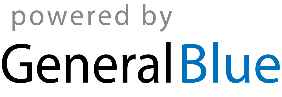 